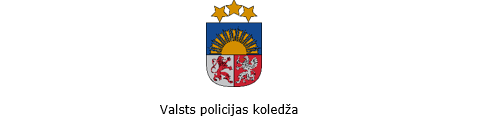                             Ezermalas iela 10, Rīga, LV-1014; tālr.67146288; e-pasts pasts@koledza.vp.gov.lv; www.policijas.koledza.gov.lvNOLIKUMS                                                                       RīgāValsts policijas koledžas studiju nolikums		APSTIPRINĀTS		Valsts policijas koledžas domes		2024.gada 19.aprīļa sēdē, protokols Nr.5Izdots saskaņā arValsts pārvaldes iekārtas likuma72. panta pirmās daļas 2. punktu  Vispārīgie jautājumiValsts policijas koledžas (turpmāk – Koledža) studiju nolikums nosaka studiju un pārbaudījumu norises kārtību īsā cikla profesionālā augstākās izglītības programmā „Policijas darbs” (turpmāk – studiju programma).Studijas īsteno pilna laika klātienes un nepilna laika neklātienes izglītības ieguves formā (t.sk. attālinātā formā), kas ietver lekcijas, seminārus, praktiskās nodarbības, patstāvīgās nodarbības, konsultācijas, kvalifikācijas praksi, pētniecību, kārtējo un noslēguma pārbaudījumu un valsts noslēguma pārbaudījumu – kvalifikācijas eksāmenu. Nolikumā lietotie termini:akadēmiskais gads – 40 kalendārās nedēļas ilgs studiju posms, kas tradicionāli tiek iedalīts divos semestros – rudens un pavasara;eksmatrikulācija - studenta izslēgšana no studentu saraksta;kārtējie pārbaudījumi – studiju kursa apguves laikā plānotie pārbaudījumi (kontroldarbi, testi, situāciju risināšana un citi studiju kursa kvalitatīvu apguvi veicinoši studenta patstāvīgas apguves darbi);konsultācija – studiju kursa papildu apguves veids, kuras laikā pedagogs studentam sniedz metodisku palīdzību, kas saistīta ar problēmjautājumu risināšanu sekmīgai studiju kursa programmas apguvei;kvalifikācijas darbs – patstāvīgi veikta pētījuma rezultāts, kurā students balstoties uz iegūtajām zināšanām, prasmēm un iemaņām, izklāsta savu viedokli par tēmai aktuālām problēmām, formulē secinājumus un priekšlikumus problēmu risināšanai;lekcija – studiju kursa apguves veids, kuras laikā pedagogs mutiski izklāsta studiju kursa teorētisko materiālu. Lekcija var tikt organizēta arī attālināti;Izglītības procesa administrēšanas sistēma (turpmāk – Sistēma) – Koledžas e-studiju vide, izglītības pasākumu (izglītības procesu un ar to saistīto pasākumu) plānošanas, organizēšanas, analīzes, kontroles un uzraudzības procesu sistēma, kura tiek uzturēta elektroniski;imatrikulācija (ieskaitīšana) -  personas ierakstīšana Koledžas studentu sarakstā (matrikulā); nodarbība – studiju kursa apguvei organizēta darbība, kurā pedagoga vadībā students apgūst teorētiskās zināšanas un praktiskās iemaņas. Nodarbību veidi studiju programmā ir praktiskā nodarbība un seminārs;noslēguma pārbaudījums – studiju kursu apguves noslēguma vērtēšanas forma, kas ir eksāmens vai ieskaite;patstāvīgā nodarbība – studenta rūpīga un sistemātiska studiju kursu teorētiskā materiāla, literatūras un tiesību aktu apgūšana bez pedagoga vadības, kā arī fizisko un praktisko iemaņu patstāvīga apguve;pārbaudījums – studenta zināšanu, prasmju un iemaņu pārbaude studiju programmā, kas noteikts kā kārtējais pārbaudījums, noslēguma pārbaudījums un valsts noslēguma pārbaudījums – kvalifikācijas eksāmens;pedagogs – saskaņā ar Koledžas iekšējiem noteikumiem, kas nosaka pedagogu darba slodzes plānošanas kārtību noteikta Koledžas amatpersona vai darbinieks, kurš nodrošina studiju procesa apguvi;plaģiāts – cita autora publicētu vai nepublicētu darbu (t.sk. vārdu, izteikumu u.c.) izmantošana, nenorādot precīzu atsauci uz attiecīgo autoru un/vai darbu;prakse – studiju programmas praktiskās daļas (profesionālo iemaņu un prasmju) apguve Valsts policijas struktūrvienībā profesionālās kvalifikācijas iegūšanai;praktiskā nodarbība – nodarbība, kurā students veic praktiskas darbības, lai nostiprinātu teorētiskās zināšanas; reflektants – persona, kura Koledžā iesniegusi dokumentus un pretendē uz uzņemšanu studiju programmā; seminārs – nodarbība, kurā pedagogs noklausās un apspriež studenta patstāvīgi sagatavotus darbus vai citus studiju kursa kvalitatīvu apguvi veicinošus patstāvīgos darbus;students – persona, kura apgūst studiju programmu pilna laika klātienē vai nepilna laika neklātienē; studiju grupa – studiju programmā imatrikulēto studentu sadalījums pa grupām;studiju parāds:3.21.1. pārbaudījums, kas nav nokārtots vai kārtots studiju apguves laikā;3.21.2. pārbaudījums, kas nav nokārtots pedagoga noteiktajā termiņā;3.21.3. pārbaudījums, kas nav nokārtots, jo students ir atstādināts no pārbaudījuma kārtošanas vai students iesniedzis pedagogam kārtējo pārbaudījumu (studiju programmas kursa apguves veicinošu patstāvīgu darbu), kurā konstatēts plaģiāts;3.21.4. pārbaudījums, kas nav kārtots, jo students atteicies no pārbaudījuma uzdevumu izpildes;studiju pārtraukums - laika posms, kad students neveic studiju programmas vai atsevišķu studiju kursu apguvi, tomēr atbilstoši normatīvajos aktos noteiktajai kārtībai saglabā studējošā statusu;valsts noslēguma pārbaudījums – kvalifikācijas eksāmens – studenta zināšanu, prasmju un kompetences pārbaudījums pēc studiju programmas apguves.Studiju procesa organizācija un satursStudentam no imatrikulācijas brīža ir visas Koledžas studenta tiesības un pienākumi, ko paredz Izglītības likums, Profesionālās izglītības likums, Augstskolu likums, Ministru kabineta 2023.gada 19.decembra noteikumi Nr. 819 “Valsts policijas koledžas nolikums”, šis nolikums un citi Koledžas darbību regulējošie normatīvie akti.Koledža katram studentam pēc imatrikulācijas noformē studējošā personas lietu.Studijas Koledžā reglamentē šis nolikums, studiju programma, studiju programmas plāni, studiju kursu apraksti un studiju grafiks.Studiju programma nosaka: izglītības saturu, formu un apjomu; studiju programmas obligātās un izvēles daļas apjomus, un kredītpunktu sadalījumu starp tām;izglītības kritērijus studiju rezultātu sasniegšanai un novērtēšanai; pārbaudes formas un kārtību, kuru sekmīga izpilde ļauj studentam iegūt atbilstošu izglītību un noteiktu kvalifikāciju. Studiju programmu izveido un īsteno, pamatojoties uz izglītības valsts standartu par īsā cikla profesionālo augstāko izglītību un profesijas standartu. Īsā cikla profesionālās augstākās izglītības studiju programmas obligāto saturu veido vispārizglītojošie studiju kursi, profesionālās nozares studiju kursi, kvalifikācijas prakse un kvalifikācijas eksāmens.Koledžas īsā cikla profesionālās augstākās izglītības programmas apjoms ir 100 vai 150 ECTS kredītpunktu programma, kuru apgūst personas, kurām iestājoties Koledžā ir vidējā izglītība un 80 vai 120 ECTS kredītpunktu programma, kuru apgūst Valsts policijas amatpersonas ar speciālo dienesta pakāpi.Students pirmajā studiju gadā uzsāk studijas pēc studiju programmas, kas turpmākajos studiju gados var mainīties tikai ar izglītības jomu saistītos normatīvajos aktos noteiktajā kārtībā un apjomā.Studiju kursa aprakstu sagatavo kompetentā Koledžas katedra un to apstiprina Koledžas domē.Studiju gada ilgumu, tā sākumu un beigas, sadalījumu semestros nosaka studiju grafiks katram studiju gadam un to apstiprina ar Koledžas direktora pavēli.Studiju semestrī plānoto studiju darbu organizē saskaņā ar lekciju un nodarbību sarakstu.Pedagogu konsultācijas organizē saskaņā ar pedagogu konsultāciju grafiku, kuru apstiprina katram studiju gadam. Izmaiņas pedagogu konsultāciju grafikā Koledža izdara Izglītības koordinācijas nodaļas noteikts darbinieks pēc nepieciešamības un faktiskās situācijas.Students studiju parādus kārto saskaņā ar studiju parādu kārtošana grafiku, kuru katram nākamajam mēnesim apstiprina Koledžas direktora vietnieks studiju un mācību jautājumos līdz kārtējā mēneša 25.datumam.Valsts noslēguma pārbaudījuma – kvalifikācijas eksāmena norises vietu un laiku nosaka ar Valsts policijas priekšnieka pavēli.Studiju ilgums:pilna laika klātienes studijās: 2 gadi - Valsts policijas amatpersonām, kuras ieguvušas kvalifikāciju “Valsts policijas jaunākais inspektors”; 2,5 gadi - personām ar vidējo izglītību.nepilna laika neklātienes studijās – 2,5 gadi.Lai mainītu studiju veidu un izglītības ieguves formu, students 14 dienu laikā no kārtējā semestra sākuma, Koledžas direktoram iesniedz motivētu ziņojumu. Studiju veida un izglītības ieguves formas maiņu nosaka ar Koledžas direktora pavēli.Ja studiju veida un izglītības ieguves formas maiņa saistīta ar studenta pārcelšanu uz citu dienesta vietu, studiju veidu un izglītības ieguves formu atļauts mainīt citā semestra laikā.Studentam ir obligāts lekciju un nodarbību apmeklējums. Pedagogs Sistēmā reģistrē nodarbību apmeklējumu katrā nodarbībā. Studentam ir tiesības iepazīties ar informāciju par studenta nodarbību apmeklējumu.  Kvalifikācijas prakses apjomu un to sadalījumu studiju semestros nosaka studiju programma. Kvalifikācijas prakses saturu, kārtību un norisi nosaka prakses jomu regulējošie Koledžas normatīvie akti.Ierakstīšana studentu sarakstā (imatrikulācija)Reflektantu studijām Koledžā uzņem saskaņā ar Koledžā noteikto kārtību par reflektantu uzņemšanu un vērtēšanas kritērijiem kārtējam studiju gadam.Reflektantu, kurš sekmīgi nokārtojis iestājpārbaudījumus, izturējis konkursu un noslēdzis līgumu par izglītības ieguvi un dienestu Iekšlietu ministrijas sistēmas iestādēs vai Ieslodzījuma vietu pārvaldē, imatrikulē studijām Koledžā.Reflektantu Koledžā imatrikulē ar Koledžas direktora pavēli un atkarībā no studiju veida, un izglītības ieguves formas ieskaita studiju grupā, kurai saskaņā ar šī nolikuma 27.punktu piešķir noteiktu studiju grupas numuru. Studiju grupas numuru veido no šādiem apzīmējumiem:imatrikulācijas gads;numurs pēc kārtas; izglītības ieguves forma (klātiene – K, neklātiene – N), piemēram, 2024 33 N.Šī nolikuma 25.punktā minētajā pavēlē norāda studenta imatrikulācijas kodu, kas piešķirts uzņemšanas studiju programmā laikā un, kas turpmāk darbojas studiju programmas apguves laikā.Studiju grupu iesākto numerāciju katrā nākamajā studiju gadā turpina.Lai mainītu studiju grupu, students divu mēnešu laikā pēc imatrikulācijas, Koledžas direktoram iesniedz motivētu ziņojumu. Studiju grupas maiņu veic izdarot grozījumus Koledžas direktora pavēlē par studenta imatrikulāciju.Valsts policijas amatpersonu ar speciālo dienesta pakāpi vēlākos studiju posmos Koledžā uzņem saskaņā ar normatīvajos aktos par studiju uzsākšanu vēlākos studiju posmos noteikto kārtību. Imatrikulāciju studijās vēlākos studiju posmos nosaka ar Koledžas direktora pavēli.Pārbaudījumi un vērtēšanaKatra studiju kursa apguves laikā students kārto kārtējos pārbaudījumus saskaņā ar studiju kursa aprakstu. Kārtējo pārbaudījumu organizē un vada studiju kursa pedagogs.Studiju kursa noslēgumā students kārto noslēguma pārbaudījumu, ko organizē un vada studiju kursa pedagogs.Noslēguma pārbaudījumu atļauts kārtot studentam, kurš izpildījis studiju kursā noteiktās prasības.Studiju kursa pedagogs kārtējo pārbaudījumu un noslēguma pārbaudījumu vērtē 10 ballu skalā, un tā vērtējumu reģistrē Sistēmā Koledžā noteiktajā kārtībā.Ja studentam nav atļauts kārtot noslēguma pārbaudījumu, pedagogs to  fiksē Sistēmā Koledžā noteiktajā kārtībā. Studiju kursa apguves vērtējums (gala vērtējums) ir kārtējo pārbaudījumu vidējā un noslēguma pārbaudījuma vidējā (aritmētiskā) atzīme ballēs, ko pedagogs reģistrē Sistēmā Koledžā noteiktajā kārtībā.Students rezultātu apguves vērtēšanai lieto 10 ballu skalu atbilstoši augstākās izglītības valsts standartam.  Atkārtota kārtējā un noslēguma pārbaudījuma kārtošana Koledžā ir maksas pakalpojums. Studentam atkārtota kārtējā un noslēguma pārbaudījuma kārtošana ir atļauta tikai pēc maksājuma izdarīšanas saskaņā ar Koledžas maksas pakalpojuma cenrādi un iepriekš piesakoties studiju parādu kārtošanai saskaņā ar apstiprināto studiju parādu kārtošanas grafiku.Ja students nespēj sekmīgi nokārtot kārtējo vai noslēguma pārbaudījumu atkārtoti, šo pārbaudījumu studentam pieņem Koledžas direktora apstiprināta komisija trīs locekļu sastāvā.Ja students nespēj sekmīgi nokārtot kārtējo vai noslēguma pārbaudījumu šī nolikuma 41.punktā noteiktajā kārtībā, students apgūst studiju kursu atkārtoti pēc individuāla plāna vai tiek eksmatrikulēts no studijām. Studentam individuālo plānu studiju kursa atkārtotai apguvei izstrādā Izglītības koordinācijas nodaļa sadarbībā ar kompetento Koledžas katedru un to apstiprina Koledžas direktora vietnieks studiju un mācību jautājumos. Studentu var atstādināt no pārbaudījuma kārtošanas, ja students izmanto neatļautus palīglīdzekļus, traucē darbu citiem studentiem vai nestrādā patstāvīgi.Ja studentu atstādina no kārtējā vai noslēguma pārbaudījuma kārtošanas, pedagogs pieprasa studenta rakstisku paskaidrojumu un Sistēmā fiksē vērtējumu 1 - „ļoti, ļoti vāji”. Atkārtota šajā punktā minētā pārbaudījuma kārtošana ir atļauta tikai pēc maksājuma izdarīšanas saskaņā ar Koledžas maksas pakalpojuma cenrādi un iepriekš piesakoties studiju parādu kārtošanai saskaņā ar apstiprināto studiju parādu kārtošanas grafiku.Ja students, saskaņā ar lekciju un nodarbību sarakstu ieradies uz kārtējo vai noslēguma pārbaudījumu, bet atsakās no tā zināšanu un prasmju pārbaudes, pedagogs pieprasa studenta rakstisku paskaidrojumu un Sistēmā fiksē vērtējumu NV – “nav vērtējums”. Atkārtota šajā punktā minētā pārbaudījuma kārtošana ir atļauta tikai pēc maksājuma izdarīšanas saskaņā ar Koledžas maksas pakalpojuma cenrādi un iepriekš piesakoties studiju parādu kārtošanai saskaņā ar apstiprināto studiju parādu kārtošanas grafiku. Ja students saskaņā ar lekciju un nodarbību sarakstu nav iesniedzis kārtējo pārbaudījumu vai citu studiju programmas kursa apguves veicinošu patstāvīgu darbu, pedagogs Sistēmā fiksē vērtējumu NV – “nav vērtējums”.Konstatējot studenta kvalifikācijas darba vai cita studiju kursa kvalitatīvu apguvi veicinoša patstāvīgā darba tīrrakstā (turpmāk – patstāvīgais darbs) plaģiātu, attiecīgi kvalifikācijas darba vadītājs, recenzents, valsts noslēguma pārbaudījuma komisija vai pedagogs patstāvīgo darbu novērtē ar vērtējumu 1 „ļoti, ļoti vāji” un rakstiski par to informē Koledžas direktora vietnieku studiju un mācību jautājumos vai studiju kursa realizējošās Koledžas katedras vadītāju norādot precīzas norādes uz atklātajām plaģiāta pazīmēm un avotu, ar kuru konstatēta sakritība.Kvalifikācijas darba vadītājs, recenzents, valsts noslēguma pārbaudījuma komisija vai pedagogs var klasificēt patstāvīgo darbu kā plaģiātu, ja konstatē kādu no šādām pazīmēm: cita darba pilnīga vai daļēja uzdošana par savu, nenorādot patieso autoru;10 un vairāk secīgu vārdu vai ideju kopēšana bez atsauces izmantošanas;vārdu mainīšana, bet teikuma struktūras un idejas kopēšana bez atsauces izmantošanas.Attiecībā pret studentu, kurš iesniedzis plaģiātu, atkarībā no iesniegtā darba nozīmīguma studiju procesā, lēmumu pieņem saskaņā ar plaģiāta kontroles vadlīnijām.Valsts noslēguma pārbaudījuma – kvalifikācijas eksāmena studiju programmā saturu un norisi nosaka valsts noslēguma pārbaudījuma – kvalifikācijas eksāmena kārtību regulējošo jomu normatīvie akti.Kvalifikācijas darba priekšaizstāvēšanu var veikt students, kurš visos studiju kursos nokārtoja kārtējos un noslēguma pārbaudījumus.Studiju pārtraukumiStudentam ir tiesības vienu vai vairākas reizes pārtraukt studijas. Studiju pārtraukuma minimālais ilgums ir divi semestri, ar tiesībām to pagarināt vēl uz diviem semestriem. Lai piešķirtu studiju pārtraukumu, students iesniedz Koledžas direktoram  motivētu ziņojumu par studiju pārtraukuma piešķiršanu. Studiju pārtraukumu piešķir ar Koledžas direktora pavēli.Atkārtotu studiju pārtraukumu studentam var piešķirt pēc viena sekmīgi apgūta studiju gada. Atkārtotu studiju pārtraukumu piešķir šī nolikuma 53.punkta noteiktajā kārtībā.Pilna laika klātienes students, kuram piešķirts grūtniecības vai dzemdību atvaļinājums, bērna kopšanas atvaļinājums vai studentam atvaļinājums piešķirts kā bērna tēvam, adoptētājam vai citai personai, iesniedz Koledžas direktoram šī nolikuma 53.punktā noteikto ziņojumu. Studiju pārtraukumu piešķir uz minētā atvaļinājuma laiku.Nepilna laika neklātienes studentam, kuram piešķirts grūtniecības vai dzemdību atvaļinājums, bērna kopšanas atvaļinājums vai studentam atvaļinājums piešķirts kā bērna tēvam, adoptētājam vai citai personai, studiju pārtraukumu piešķir šī nolikuma 52. un 53.punktā noteiktajā kārtībā.Studiju pārtraukumu var piešķirt, sākot ar studiju programmas otro semestri un ne vēlāk kā mēnesi pēc kārtējā semestra sākuma (izņemot studentu, kuram piešķirts grūtniecības vai dzemdību atvaļinājums, bērna kopšanas atvaļinājums vai studnetam atvaļinājums piešķirts kā bērna tēvam, adoptētājam vai citai personai).Lai atsāktu studijas pēc studiju pārtraukuma, students Koledžas noteiktajā termiņā iesniedz Koledžas direktoram motivētu ziņojumu ar lūgumu atsākt studijas. Studenta studiju atsākšanu nosaka ar Koledžas direktora pavēli. Atsākot studijas pēc studiju pārtraukuma, ieskaita visus kredītpunktus, kas iegūti pirms studiju pārtraukuma. Izvērtējot studenta ieskaitīšanu studiju grupā un studiju semestrī, iepriekš apgūto un studiju programmā apgūstamo studiju kursu atšķirība ir pieļaujama līdz 10 kredītpunktiem, izvēles daļā bez ierobežojumiem. Studiju pārtraukumu var piešķirt studentam, kurš izpildījis visas saistības ar Koledžas bibliotēku. Studiju pārtraukuma laikā studentam atļauts kārtot studiju parādus un atkārtoti apgūt studiju kursus, kā arī saņemt Koledžas bibliotēkas pakalpojumus.Studiju parādiPilna laika klātienes studentam studiju parādi jānokārto 20 darba dienu laikā kopš studiju parāds fiksēts Sistēmā.Nepilna laika studentam studiju parādi jānokārto 20 darba dienu laikā kopš nākamā studiju semestra sākuma.Studiju parādu kārtošana ir maksas pakalpojums saskaņā ar Koledžas maksas pakalpojumu cenrādi, izņemot šī nolikuma 68.punktā minētajos gadījumus.Studentam, Koledžā noteiktajā kārtībā, pirms studiju parāda kārtošanas Sistēmā jāpiesaka un jāsaņem atļauja individuāli kārtot kārtējo vai noslēguma pārbaudījumu.Individuālo pārbaudījumu kārto saskaņā ar apstiprināto parādu kārtošanas grafiku, ja students noteiktajā laikā bez attaisnojoša iemesla neierodas atkārtota pārbaudījuma kārtošanai, atļauja to kārtot vairs nav derīga, tiek anulēta un samaksa par šī pārbaudījuma kārtošanu (ja tāda ir veikta) netiek atgriezta.Ja students bez attaisnojoša iemesla neierodas atkārtota pārbaudījuma kārtošanai un nepaziņo par to Koledžas Izglītības koordinācijas nodaļai elektroniski uz elektronisko pastu izglitiba@koledza.vp.gov.lv vai telefoniski pa telefona numuru 25411502, maksājums par attiecīgā atkārtotā pārbaudījuma kārtošanu netiek atgriezts un tas jāveic atkārtoti.Students studiju parādus kārto bez maksas šādos gadījumos:pārbaudījuma kārtošanas dienā studentam ir darba nespēja, ko apstiprina darba nespējas lapa;atkārtota pārbaudījuma kārtošanai Koledžas Policijas tiesību vai Sporta katedras īstenotajos studiju kursos, ja iesniegts Veselības inspekcijas reģistrā reģistrētas ārstniecības personas vai ārstniecības iestādes izraksts no pacienta ambulatorās vai stacionārās medicīniskās kartes ar norādi par atbrīvojumu saistībā ar veselības problēmām; pārbaudījuma kārtošanas dienā students ir piedalījies sporta sacensībās saskaņā ar Koledžas direktora vai Valsts policijas priekšnieka pavēli; pārbaudījuma kārtošanas dienā students ir piedalījies sabiedriskās kārtības un drošības nodrošināšanā, kā arī citos Valsts policijas uzdevumu izpildes pasākumos saskaņā ar Koledžas direktora vai Valsts policijas priekšnieka pavēli;konstatēti citi šajā punktā neminēti gadījumi, kuri uzskatāmi un pielīdzināmi nepārvaramas varas apstākļiem un, kurus students var objektīvi pierādīt.Students pirms studiju parādu kārtošanas bez maksas saskaņā ar šī nolikuma 68.1.apakšpunktu, piesakot individuālo pārbaudījumu, Sistēmā iesniedz Veselības inspekcijas reģistrā reģistrētas ārstniecības personas vai ārstniecības iestādes izsniegtā izraksta no pacienta ambulatorās vai stacionārās medicīniskās kartes kopiju.Students pirms studiju parādu kārtošanas bez maksas saskaņā ar šī nolikuma 68.2., 68.3. vai 68.4.apakšpunktu, piesakot individuālo pārbaudījumu, Sistēmā norāda pavēles numuru un datumu vai pievieno citu attaisnojoša dokumenta kopiju, kas apstiprina studenta dalību konkrētā pasākumā vai notikumā.Koledžas Izglītības koordinācijas nodaļas noteikts nodarbinātais izskata studenta Sistēmā iesniegto informāciju un tam pievienotos dokumentus par studiju parādu kārtošanu bez maksas saskaņā ar šī nolikuma 68.punktā noteiktajiem gadījumiem un izdara ierakstu Sistēmā par atļauju vai atteikumu kārtot atkārtotu pārbaudījumu.Pedagogs individuāli kārtoto kārtējo vai noslēguma pārbaudījumu novērtē 10 darba dienu laikā, un vērtējumu fiksē Sistēmā.Ja students nav kārtojis kārtējo vai noslēguma pārbaudījumu šī nolikuma 68.1.apakšpunktā minētajā gadījumā, students 20 darba dienu laikā nokārto studiju parādu.Ja objektīvu iemeslu dēļ students studiju parādu nav nokārtojis šī nolikuma 62. vai 63.punktā noteiktajā termiņā, students Koledžas direktora vietniekam studiju un mācību jautājumos iesniedz motivētu ziņojumu. Koledžas direktora vietnieks studiju un mācību jautājumos rezolūcijas veidā pieņem lēmumu par studiju parāda kārtošanas termiņa pagarināšanu, nosakot parāda kārtošanas termiņu vai atteikumu pagarināt studiju parāda kārtošanas termiņu.Students netiek pielaists pie noslēguma pārbaudījuma studiju kursā, ja tam ir kaut viens studiju parāds.Ieskaitīšana nākamajā studiju gadāStudiju programmā studentu akadēmisko saistību kārtošanu organizē šādā kārtībā:pilna laika klātienes studentu pārceļ nākamajā studiju gadā, ja iegūti visi iepriekšējā studiju gada kredītpunkti;uz nākamo studiju gadu pārceļ nepilna laika neklātienes studentu, kurš līdz 31.jūlijam ir ieguvis 85% (astoņdesmit piecus) no iepriekšēja studiju gada paredzētā kredītpunktu skaita;pārcelšanu nākamajā studiju gadā organizē līdz kalendārā gada 15.augustam.Koledžas direktora vietnieks studiju un mācību jautājumos saņemot studenta ziņojumu, var lemt par studenta pārcelšanu nākamajā studiju gadā, ja nav ievēroti šī nolikuma 76.1. un 76.2. apakšpunktā noteiktās prasības, un ja studiju parādu apjoms ir līdz 10 kredītpunktiem, ar nosacījumu, ka studiju parādus nokārtos līdz kalendārā gada 1.oktobrim. Ja noteiktais termiņš netiek ievērots, tad Koledžas direktora vietnieks studiju un mācību jautājumos rosina Koledžas direktoram lemt jautājumu par studenta atskaitīšanu (eksmatrikulāciju) vai par studenta atkārtotām studijām studiju gadā.Ja studenta studiju parādu apjoms par studiju gadu pārsniedz 10 kredītpunktus, Koledžas direktora vietnieks studiju un mācību jautājumos rosina Koledžas direktoram lemt jautājumu par studenta atskaitīšanu (eksmatrikulāciju) vai par studenta atkārtotām studijām studiju gadā (pārcelšanu studiju gadu zemāk).Studenta atkārtotas studijas (pārcelšanu studiju gadu zemāk) organizē tikai vienu reizi studenta studiju laikā.Ja studentu pārceļ studiju gadu zemāk, studentam ieskaita tikai sekmīgi nokārtotos studiju kursus. Iegūtie kārtējo pārbaudījumu vērtējumi netiek saglabāti studenta sekmju uzskaites sistēmā.Studenta pārcelšanu nākamajā studiju gadā nosaka ar Koledžas direktora pavēli.Izslēgšana no studentu saraksta (eksmatrikulācija)Studentu, kurš ir apguvis studiju programmu un ieguvis kvalifikāciju, ar Koledžas direktora pavēli izslēdz no studentu saraksta (eksmatrikulē).Studentu var izslēgt no studentu saraksta (eksmatrikulēt) šādos gadījumos: ja students Koledžas vai šajā nolikumā noteiktajos termiņos nav nokārtojis studiju parādus;students nav izpildījis šādus studiju uzdevumus:studentam nav atļauts kārtot kvalifikācijas eksāmenu, jo pilnībā nav apgūta studiju programma; kvalifikācijas darbā atkārtoti konstatētas plaģiātisma pazīmes; valsts noslēguma pārbaudījumā – kvalifikācijas eksāmenā ir ieguvis vērtējumu zemāku par 4 „gandrīz viduvēji”;neattaisnojošu iemeslu dēļ nav ieradies uz valsts noslēguma pārbaudījumu – kvalifikācijas eksāmenu;pēc studiju pārtraukuma nav atsācis studijas;ir pārkāpis Koledžas iekšējās kārtības noteikumus vai ir pārtrauktas līgumattiecības ar Koledžu;students atkārtoti nav apguvis visus tekošā studiju gadā noteikto kredītpunktu apjomu, un to apmērs ir vairāk kā 10 kredītpunkti;ja studentu atvaļina no dienesta Iekšlietu ministrijas sistēmas iestādēs vai Ieslodzījuma vietu pārvaldē.Izslēdzot studentu no studentu saraksta (eksmatrikulējot), Koledža Valsts policijai nosūta informatīvu vēstuli.Studenta un pedagoga tiesībasPapildus līgumā par izglītības ieguvi un dienestu Iekšlietu ministrijas sistēmas iestādēs vai Ieslodzījuma vietu pārvaldē un studiju procesu regulējošos normatīvajos aktos noteiktajām tiesībām, studentam ir tiesības:saņemt konsultācijas par studiju kursa apguves jautājumiem saskaņā ar apstiprināto pedagogu konsultāciju grafiku;pēc kārtējo un noslēguma pārbaudījumu rezultātu paziņošanas saņemt paskaidrojumu par pieļautajām kļūdām;sadarbībā ar pedagogiem nodarboties ar zinātnisko darbību un pētniecību Koledžā.Papildus studiju procesu regulējošos normatīvajos aktos noteiktajām tiesībām, pedagogam ir tiesības:noteikt studentam patstāvīgi veicamos darbu uzdevumus;mutvārdu pārbaudījumā uzdot studentam papildus jautājumus par visām studiju kursā apgūtajām zināšanām, ja rodas šaubas par vērtējumu.Studenta un pedagoga pienākumiStudentam ir pienākums pildīt Iekšlietu ministrijas sistēmas iestāžu un Ieslodzījuma vietu pārvaldes dienesta reglamentējošo normatīvo aktu prasības, līgumā par izglītības ieguvi un dienestu Iekšlietu ministrijas sistēmas iestādēs vai Ieslodzījuma vietu pārvaldē noteiktos nosacījumus un studiju procesu regulējošo normatīvo aktu prasības.Papildus studiju procesu regulējošos normatīvajos aktos noteiktajiem pienākumiem, pedagogam ir pienākums:studiju kursa pirmajā nodarbībā informēt studentu par studiju kursa saturu, tā apguvei nepieciešamo literatūras sarakstu, zināšanu un prasmju pārbaudes formu un veidu;Koledžā noteiktajos termiņos Sistēmā fiksēt studenta vērtējumus.Noslēguma jautājumsAtzīt par spēku zaudējušu Valsts policijas koledžas 2014.gada 22.aprīļa nolikumu Nr.11 “Valsts policijas koledžas studiju nolikums”. Direktors		           	                                                                                   D.Homenko ŠIS DOKUMENTS IR PARAKSTĪTS AR DROŠU ELEKTRONISKO PARAKSTU UN SATUR LAIKA ZĪMOGUNOSŪTĪŠANAS UZDEVUMS:A.Fišere, 67219638anita.fisere@koledza.vp.gov.lv30.04.2024                        Nr. 8VPK AN LGVPK Direktora vietnieks SMVPK Direktora vietnieks DAVPK FVNVPK IKNVPK HKVPK TZKVPK PTKVPK SKVPK KNVPK KAPMCVPK PVNVPK ANVPK KinNVPK IMCVPK B